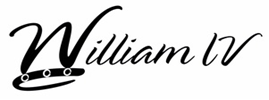 PARTY NAME……………………………………………………………………………………………………………………DATE………………………………………………..   TIME……………………………………………………………………CONTACT DETAILS…………………………………………………………………………………………………………….NAMESTARTERMAINDESSERTALLERGIES 